                           Отдавайте детей учиться в музыкальную школу !                                        1.   Ребенок научится понимать прекрасное, ведь звуки – это первое, с чем он сталкивается еще до рождения. Благодаря занятиям, он сможет научиться слушать и слышать красоту.2.   Музыкальные занятия помогают развивать память, ведь во время уроков и выполнения домашних заданий ребенку все время приходится напрягать память, заучивать что-то, воспроизводить на слух, учить нотную грамоту и так далее.3.   У ребенка гармонично развиваются все имеющиеся способности. Безусловно, у одних детей их больше, у других меньше, но в любом случае, они есть. А целенаправленная работа над их развитием обязательно даст свои результаты.4.   Музыкальная школа научит ребенка работать, распределять свое время, получать удовольствие от, казалось бы, принудительного труда, ставить себе цели, а трудолюбие и адаптация к работе очень пригодятся в жизни.5.   Благодаря музыкальной школе, ребенок разовьет свой вкус, поднимется на новый культурный уровень и научится отличать хорошее от плохого не только в музыкальной области, но и в кино, литературе, искусстве.6.   Хорошая классическая музыка развивает доброту и ласку в ребенке. Не зря даже женщинам в положении рекомендуется слушать классику на протяжении всей беременности, чтобы расслабиться и успокоиться. Детям такая музыка вдвойне полезна.7.   Музыкальные занятия помогают развивать слух. Даже если изначально у малыша не было склонности к музыке, то благодаря урокам она у него рано или поздно появится.8.   Считается, что ребенку с хорошо развитым слухом гораздо проще учить иностранные языки, и именно благодаря этому некоторые люди способны легко выучить 2, а то и все 5 языков.9.    Музыка оказывает положительное влияние на развитие интеллекта в целом.10.   Для малышей занятия музыкой полезны еще и тем, что развивается мелкая моторика. Ведь чтобы нажимать на клавиши или зажимать дырочки флейты, необходимо очень четко координировать свои движения.11.   Дети, занимающиеся музыкой с самого раннего возраста, более коммуникабельны. Они не боятся публичных выступлений, не страшатся начать диалог со сверстником, более оптимистичны и доброжелательны.Д.Д. Шостакович говорил, что «любителями и знатоками музыки не рождаются, а становятся». Именно поэтому чувствовать и понимать музыку – это основа для дальнейшего здорового интеллектуального развития ребенка. Если он с ранних лет будет воспитываться и учиться на хорошем, ему, безусловно, удастся развить тонкий вкус, любовь к прекрасному, стремление создавать и творить, а также доброту и тонкость натуры                                      Музыкальный руководитель                     Муниципальное бюджетное  учреждение дополнительного образования «Детская музыкальная школа № 1» 
объявляет приём учащихся на 2019-2020 учебный годДОПОЛНИТЕЛЬНЫЕ ПРЕДПРОФЕССИОНАЛЬНЫЕ ПРОГРАММЫ В ОБЛАСТИ ИСКУССТВ: 
ДОПОЛНИТЕЛЬНЫЕ ОБЩЕРАЗВИВАЮЩИЕ ПРОГРАММЫ В ОБЛАСТИ ИСКУССТВ:  


СРОКИ ПРИЁМА ЗАЯВЛЕНИЙ ДЛЯ ОБУЧЕНИЯ 
 ПО ОБРАЗОВАТЕЛЬНЫМ ПРОГРАММАМ 

C 19 АПРЕЛЯ 2019г.  по  19 МАЯ 2019г.Необходимые документы:Заявление (бланк заявления есть у музыкального руководителя детского сада)Копия свидетельства о рождении ребёнкаКопия паспорта законного представителя, 1 страница2 фотографии ребенка форматом 3х4
                           СРОКИ ПРОВЕДЕНИЯ ОТБОРА ДЕТЕЙ:20.05.2019 в  18.00 – Организационное собрание и презентация  музыкальных инструментов для поступающих и  родителей (законных представителей.)21.05.2019 в 9.00 и 10.00    - Консультации в подготовительный класс.21.05.2019 в 14.00 и 15.00 - Консультации в 1-й  класс.22.05.2019 - Экзаменационный отбор детей:9.00 и 10.00 - подготовительный класс14.00 и 15.00 - в 1-й классОтбор детей проводится в формах прослушиваний, устных ответов, творческих заданий, позволяющих определить наличие музыкальных способностей -  слуха, ритма, памяти, навыков пения; творческие способности и физические данные, необходимые для освоения соответствующих образовательных программ.
В ходе отбора детям предлагается выполнить следующие задания:на наличие чувства ритма: воспроизведение предложенного ритмического рисунка в виде хлопков руками; на наличие музыкального слуха и точность вокального интонирования: спеть один куплет заранее приготовленной песни;на наличие музыкального слуха и памяти, точность вокального интонирования: повторить (спеть на нейтральный слог) сыгранную или пропетую преподавателем мелодическую фразу;на наличие музыкального слуха и активности восприятия: различить на слух звучание одного, двух, трех сыгранных одновременно звуков;на наличие памяти и активности восприятия рассказать выразительно и эмоционально стихотворение из 2-3 четверостиший.Проведение отбора детей на обучение проходит без присутствия родителей.
При проведении отбора детей применяется пятибалльная система оценок.
Проведение отбора для детей с ограниченными возможностями здоровья осуществляется, как на общих основаниях, так и индивидуально (по выбору).Результаты отбора детей в 1-й класс объявляются 01.06.2019 года.Приказ о зачислении детей в состав учащихся школы опубликовывается и вывешивается для общего сведения 04.06.2019г. 
Родители (законные представители) поступающих вправе подать заявление об апелляции по процедуре проведения отбора в апелляционную комиссию школы не позднее следующего рабочего дня после объявления результатов отбора детей. Список песен рекомендуемых для исполнения на вступительном экзамене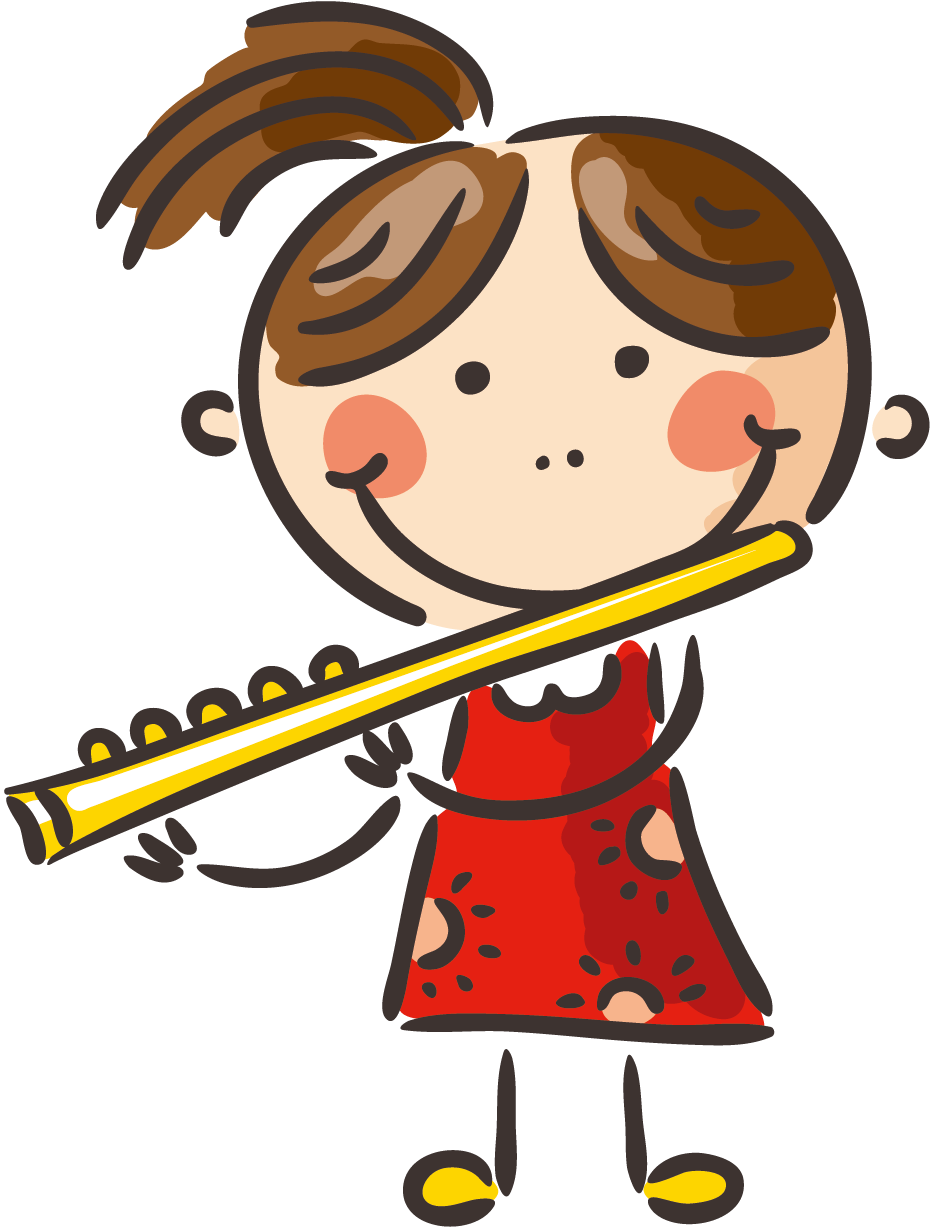 Всегда хочется, чтобы наш ребенок рос самым талантливым, самым умным и обладал самым широким кругозором. Поэтому очень часто родители отправляют детей учиться на самые разные дополнительные занятия, включая музыкальную школу. Безусловно, далеко не все дети обладают безупречным музыкальным слухом и голосом. Но чаще всего это не влияет на решение родителей отдать ребенка в музыкальную школу. И ответ, почему так происходит, лежит на поверхности. Начальное музыкальное образование ребенку действительно необходимо! И вот 11 причин, подтверждающих это:
Совершенно не обязательно, чтобы ваш малыш вырос профессиональным музыкантом, ведь только около 2-5% детей выбирают музыку как призвание. Чаще всего посещение музыкальной школы нужно лишь для дополнительного интеллектуального развития, так как в обычных школах, к сожалению, культурное образование получить довольно сложно.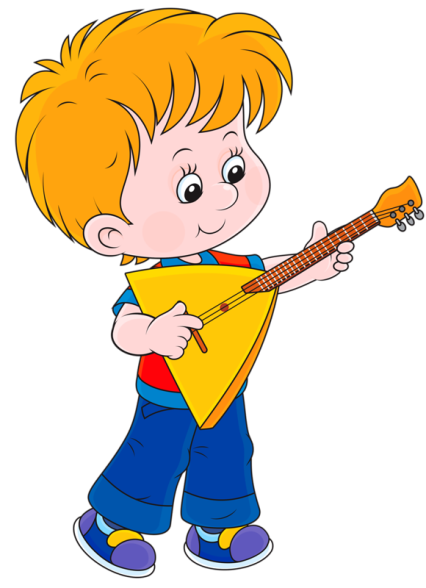 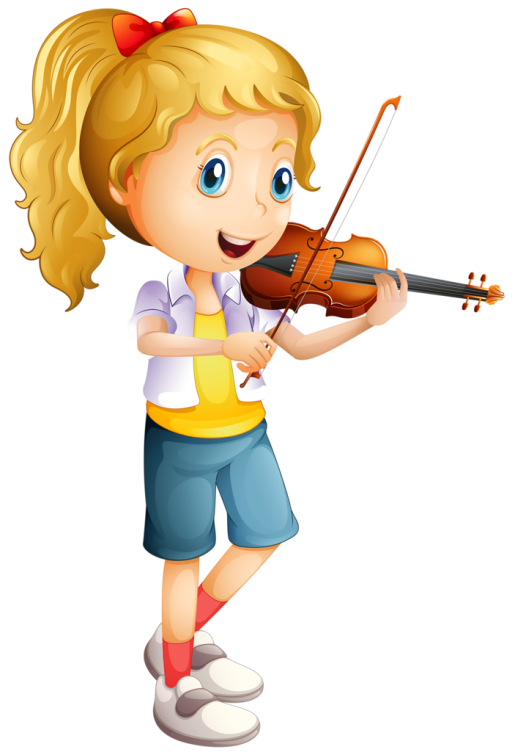 ОСНОВЫ МУЗЫКАЛЬНОГО ИСПОЛНИТЕЛЬСТВА:фортепиано,              баян, аккордеон               домратруба, тромбонгитара (бас гитара) (срок обучения 
3, 4, 5 лет)
ОСНОВЫ ЭСТРАДНОГО ИСПОЛНИТЕЛЬСТВА(срок обучения - 3 года)ПОДГОТОВИТЕЛЬНЫЙ КЛАСС(срок обучения - 1 год)1«Антошка»Муз. В. Шаинский, сл. Ю. Энтин2«В траве сидел кузнечик»Муз. В. Шаинский, сл. Н. Носов3«Учат в школе»Муз. В. Шаинский, сл. М. Пляцковский4«Песенка Крокодила Гены»Муз. В. Шаинский, сл. А. Тимофеевский5«Песенка львенка и черепахи»Муз. Г. Гладков, сл. С. Козлов.6«Колыбельная медведицы»Муз. Е. Крылатов сл. Ю. Яковлев 7«Жили у бабуси»Русская народная песня8«Маленькой ёлочке холодно зимой»Муз. М Красев, сл. З.  Александрова 9«В лесу родилась ёлочка»Муз. Л. Бекман, сл. Р. Кудашева10«Во поле береза стояла»Русская народная песня11«Песенка Чебурашки»Муз. В. Шаинский, сл. Э.Успенский12«Чунга-чанга»Муз. В. Шаинский, сл. Ю. Энтин13«Песенка кота Леопольда»Муз. Б. Савельев, сл. А. Хайт14«Кашалотик»Муз. Р. Паулса, сл. И. Резника 15«33 коровы»Муз. М. Дунаевский, сл. Н. Олеев